Муниципальное бюджетное общеобразовательное учреждениеДружбинская средняя общеобразовательная школаКаякентского района республики Дагестанпо алгебре для 10 кл.на 2020-2021 учебный годУчитель:    Рамазанов Рамазан Магомедкеримович                                  ТЕМАТИЧЕСКИЙ ПЛАН  МАТЕМАТИКА (АЛГЕБРА И НАЧАЛА АНАЛИЗА) - 10 класс    (Ш. А. Алимов, Ю. М. Колягин, М.В.Ткачева, М.И. Шабунин, Н.Е.Федорова ).        (3 часа в неделю, всего 102 часа)ПОЯСНИТЕЛЬНАЯ ЗАПИСКАРабочая программа  составлена на основе федерального компонента государственного стандарта среднего (полного) общего образования на базовом уровне и на основе авторских программ линии Ш.А. Алимова и с учетом авторского тематического планирования учебного материала. Она конкретизирует содержание предметных тем образовательного стандарта и дает примерное распределение учебных часов по разделам курса.Статус документаДанная рабочая программа ориентирована на учащихся 10 класса и реализуется на основе следующих документов:Закона РФ  «Об образовании»;Типового положения об образовательном учреждении, утвержденного постановлением правительства РФ ;Федерального перечня учебников, рекомендованных Министерством образования РФ к использованию в образовательном процессе в общеобразовательных учреждениях на 2016 -2017 учебный год:Примерных программ по математике основного  общего образования (письмо Департамента государственной политики в образовании Минобрнауки России от 07.07.2005г. № 03-1263)Стандарт основного среднего образования по математике.Федерального компонента государственного стандарта основного общего образования от 05.03.2004 г. № 1089Программа детализирует и раскрывает содержание стандарта, определяет общую стратегию обучения, воспитания и развития учащихся средствами учебного предмета в соответствии с целями изучения математики, которые определены стандартом. Программа соответствует учебнику по алгебре для общеобразовательных учреждений: Алгебра и начала математического анализа. 10-11 классы.Рабочая программа выполняет две основные  ф у н к ц и и.Информационно-методическая функция позволяет всем участникам образовательного процесса получить представление о целях, содержании, общей стратегии обучения, воспитания и развития учащихся средствами данного учебного предмета.Организационно-планирующая функция предусматривает выделение этапов обучения, структурирование учебного материала, определение его количественных и качественных характеристик на каждом из этапов, в том числе для содержательного наполнения промежуточной аттестации учащихся.Структура документаОбщая характеристика учебного предметаВ связи с реальной необходимостью в наши дни большое значение приобрела проблема полноценной базовой математической подготовки учащихся. Учащиеся 10-11 классов определяют для себя значимость математики, её роли в развитии общества в целом. Без конкретных математических знаний затруднено понимание принципов устройства и использования современной техники, восприятие научных знаний, восприятие и интерпретация разнообразной социальной, экономической, политической информации, малоэффективна повседневная практическая деятельность. Интерес к вопросам обучения математики обусловлен жизненной необходимостью выполнять достаточно сложные расчёты, пользоваться общеупотребительной вычислительной техникой, находить в справочниках и применять нужные формулы, владеть практическими приёмами геометрических измерений и построений, читать информацию, представленную в виде таблиц, диаграмм, графиков, понимать вероятностный характер случайных событий, составлять несложные алгоритмы и др.Огромную важность в непрерывном образовании личности приобретают вопросы, требующие высокого уровня образования, связанного с непосредственным применением математики. Таким образом, расширяется круг школьников, для которых математика становится профессионально значимым предметом.Особенность изучаемого курса состоит в формировании математического стиля мышления, проявляющегося в определённых умственных навыках.. Изучение математики развивает воображение, пространственные представления. История развития математического знания даёт возможность пополнить запас историко-научных знаний школьников, сформировать у них представления о математике как части общечеловеческой культуры.При изучении курса математики на базовом уровне продолжаются и получают развитие содержательные линии:«Алгебра», «Функции», «Уравнения и неравенства», , вводится линия «Начала математического анализа». В рамках указанных содержательных линий решаются следующие задачи:систематизация сведений о числах; изучение новых видов числовых выражений и формул; совершенствование практических навыков и вычислительной культуры, расширение и совершенствование алгебраического аппарата, сформированного в основной школе, и его применение к решению математических и нематематических задач;расширение и систематизация общих сведений о функциях, пополнение класса изучаемых функций, иллюстрация широты применения функций для описания и изучения реальных зависимостей;знакомство с основными идеями и методами математического анализа;формирование умения применять полученные знания для решения практических задач.   Стандарт ориентирован на воспитание школьника — гражданина и патриота России, развитие духовно-нравственного мира школьника, его национального самосознания. Эти положения нашли отражение в содержании уроков. В процессе обучения должно быть сформировано умение формулировать свои мировоззренческие взгляды и на этой основе - воспитание гражданственности и патриотизма.Программы, взятые за основу при составлении рабочей программы, построены с учётом принципов системности, научности и доступности, а также преемственности и перспективности между различными разделами курса. Материал школьного курса расположен с учётом возрастных возможностей обучающихся. Программы предусматривают прочное усвоение учебного материала.Изучение алгебры в старшей школе на базовом уровне направлено на достижение следующих целей:формирование представлений о математике как универсальном языке науки, средстве моделирования явлений и процессов, об идеях и методах математики;развитие логического мышления, пространственного воображения, алгоритмической культуры, критичности мышления на уровне, необходимом для обучения в высшей школе по соответствующей специальности, в будущей профессиональной деятельности;овладение математическими знаниями и умениями, необходимыми в повседневной жизни, для изучения школьных естественнонаучных дисциплин на базовом уровне, для получения образования в областях, не требующих углубленной математической подготовки;воспитание средствами математики культуры личности: отношения к математике как части общечеловеческой культуры: знакомство с историей развития математики, эволюцией математических идей, понимания значимости математики для общественного прогресса.Место предмета в базисном учебном планСогласно Федеральному базисному учебному плану для образовательных учреждений Российской Федерации для обязательного изучения алгебры и начала анализа на этапе основного общего образования отводится 105 ч из расчета 3 часа в неделю, предусмотрено 8   контрольных работы.Программа соответствует учебнику по алгебре для общеобразовательных учреждений: Алгебра и начала математического анализа. 10-11 классы. для общеобраз.учреждений/ Ш.А.Алимов, Ю.М.Колягин, Ю.В.Сидоров и др. – 18 изд.-М.: Просвещение, 2015г.Общеучебные умения, навыки и способы деятельности.Реализация рабочей программы обеспечивает освоение общеучебных умений и компетенций в рамкахинформационно-коммуникативной деятельности, в том числе, способностей передавать содержание текста в сжатом или развернутом виде в соответствии с целью учебного задания, проводить информационно-смысловой анализ текста, использовать различные виды чтения (ознакомительное, просмотровое, поисковое и др.), создавать письменные высказывания, адекватно передающие прослушанную и прочитанную информацию с заданной степенью свернутости (кратко, выборочно, полно), составлять план, тезисы, конспект. На уроках учащиеся могут более уверенно овладеть   монологической и диалогической речью, умением вступать в речевое общение, участвовать в диалоге (понимать точку зрения собеседника, признавать право на иное мнение), приводить примеры, подбирать аргументы, перефразировать мысль (объяснять «иными словами»), формулировать выводы.В ходе освоения содержания математического образования учащиеся овладевают разнообразными способами деятельности, приобретают и совершенствуют опыт:построения и исследования математических моделей для описания и решения прикладных задач, задач из смежных дисциплин;выполнения и самостоятельного составления алгоритмических предписаний и инструкций на математическом материале; выполнения расчетов практического характера; использования математических формул и самостоятельного составления формул на основе обобщения частных случаев и эксперимента;самостоятельной работы с источниками информации, обобщения и систематизации полученной информации, интегрирования ее в личный опыт;проведения доказательных рассуждений, логического обоснования выводов, различения доказанных и недоказанных утверждений, аргументированных и эмоционально убедительных суждений;самостоятельной и коллективной деятельности, включения своих результатов в результаты работы группы, соотнесение своего мнения с мнением других участников учебного коллектива и мнением авторитетных источников. Глава 1. Действительные числа.     15 часов    Основная цель:  познакомить учащихся с понятиями иррационального числа, множества действительных чисел, раскрыть содержание понятия корня n-й степени из действительного числа и его свойств,  показать применение свойств арифметического корня при решении задач.Глава 2. Степенные функции.	13 часовОсновная цель: Обобщить и систематизировать знания учащихся о степенной функции, а также познакомить их с многообразием свойств и графиков степенной функции в зависимости от значений оснований и показателей степени; выработать умение решать простейшие иррациональные уравнения и неравенства.Глава 3.   Показательная функция    11 часов Основная цель: познакомить учащихся с показательной функцией, ее свойствами и графиком. Научить решать показательные уравнения и неравенства, системы, содержащие показательные уравнения.Глава 4. Логарифмическая  функция    12  часовОсновная цель: познакомить учащихся с логарифмической функцией, ее свойствами и графиком. Научить решать логарифмические уравнения и неравенства, системы, содержащие  логарифмические уравнения.Глава 5. Тригонометрические формулы.   25 часов. Основные цели: ввести понятия синуса. косинуса, тангенса и котангенса произвольного угла; сформировать умения вычислять значения тригонометрических функций по известному значению одной из них; выполнять несложные преобразования тригонометрических выражений; выработать у учащихся навык тождественных преобразований тригонометрических выражений.Глава 6   Тригонометрические уравнения (16  часов)Основные цели: сформировать у учащихся умение решать простейшие тригонометрические уравнения и ознакомить с основными приемами решения тригонометрических уравнений и неравенств .Глава 7   Повторение 10 часовОсновные цели: обобщить и систематизировать знания по курсу математика (алгебра и начала анализа) 10 класса.  Календарно-тематическое планирование по математике (алгебра и начала анализа) 10 класс «Согласовано»Заместитель директора  МБОУ «Дружбинская СОШ» по УВР_______________ Ибрагимов Р.Г. «________  »_______ 2020г.«Утверждаю»Директор МБОУ «Дружбинская СОШ»______________ Гасаналиев И.Г.«______  »__________ 2020г.№урока                  Тема                  Тема                  Тема   Дата   проведения   Дата   проведения   Дата   проведения       Знания и навыки обучающихся.Формы контроляДомашнее задание№урока                  Тема                  Тема                  ТемаПо плануфактичекаяфактичекая       Знания и навыки обучающихся.Формы контроляДомашнее задание                                     Глава I. Действительные числа   15     часов                                     Глава I. Действительные числа   15     часов                                     Глава I. Действительные числа   15     часов                                     Глава I. Действительные числа   15     часов                                     Глава I. Действительные числа   15     часов                                     Глава I. Действительные числа   15     часов                                     Глава I. Действительные числа   15     часов                                     Глава I. Действительные числа   15     часов                                     Глава I. Действительные числа   15     часов                                     Глава I. Действительные числа   15     часов1 Целые числа Целые числа Целые числазнать, что такое натуральное, целое, рациональное число, периодическая дробь; уметь записывать бесконечную десятичную дробь в виде обыкновенной, уметь выполнять действия с десятичными и обыкновенными дробямиП.1 №1(2,4,6)№2 (2,4,6)2Рациональные числаРациональные числаРациональные числазнать, что такое натуральное, целое, рациональное число, периодическая дробь; уметь записывать бесконечную десятичную дробь в виде обыкновенной, уметь выполнять действия с десятичными и обыкновенными дробямиПров рабП.1 №3(2,4) 5(2)3Целые и рациональные числаЦелые и рациональные числаЦелые и рациональные числазнать, что такое натуральное, целое, рациональное число, периодическая дробь; уметь записывать бесконечную десятичную дробь в виде обыкновенной, уметь выполнять действия с десятичными и обыкновенными дробямиП.1 № 6(2,4,6)7(2,4,6)4Действительные числаДействительные числаДействительные числаИметь понятие об иррациональных числах, множестве действительных чисел, модуле действительного числа; уметь выполнять вычисления с иррациональными выражениями, сравнивать числовые значения иррациональных выражений.Сам рабп.2 № 9(2,4,6) 11(2)№ 935Решение заданий по теме «Действительные числа»Решение заданий по теме «Действительные числа»Решение заданий по теме «Действительные числа»Иметь понятие об иррациональных числах, множестве действительных чисел, модуле действительного числа; уметь выполнять вычисления с иррациональными выражениями, сравнивать числовые значения иррациональных выражений.П.2 № 10(2,4,6)12(2,4,6)15(2,4,6)6Бесконечно убывающая геометрическая прогрессияБесконечно убывающая геометрическая прогрессияБесконечно убывающая геометрическая прогрессияЗнать, какая прогрессия называется геометрической, что такое бесконечно убывающая геометрическая прогрессия, знать формулу суммы бесконечно убывающей геометрической прогрессии, уметь применять эту формулу при решении задач, в частности при записи бесконечной периодической десятичной дроби в виде обыкновенной.диктантП.3 №16(2)17(2)21(2)7Арифметический корень натуральной степениАрифметический корень натуральной степениАрифметический корень натуральной степениЗнать определение арифметического корня натуральной степени, свойства корня n-й степени, уметь применять свойства арифметического корня при решении задач.П.4 №42(2,4)№32(2,4,)8Решение упражнений по теме: «Арифметический корень натуральной степени»Решение упражнений по теме: «Арифметический корень натуральной степени»Решение упражнений по теме: «Арифметический корень натуральной степени»Знать определение арифметического корня натуральной степени, свойства корня n-й степени, уметь применять свойства арифметического корня при решении задач.Пров. работаП.4 № 43(2,4)38(4) 41(2)9Решение заданий по теме: «Арифметический корень натуральной степени»Решение заданий по теме: «Арифметический корень натуральной степени»Решение заданий по теме: «Арифметический корень натуральной степени»Знать определение арифметического корня натуральной степени, свойства корня n-й степени, уметь применять свойства арифметического корня при решении задач.П.4 №44(2,4,6)48(2,4)10 Степень с рациональным показателем Степень с рациональным показателем Степень с рациональным показателемЗнать определение степени с рациональным показателем, свойства этой степени; определение степени с действительным показателем, теорему и три следствия из нее; уметь выполнять преобразование выражений, используя свойства степени, сравнивать выражения, содержащие степени с рациональным показателем.П.5 №69(2) 70 (2,4) 71(2,4)11Решение заданий по теме «Степень с рациональным показателем»Решение заданий по теме «Степень с рациональным показателем»Решение заданий по теме «Степень с рациональным показателем»Знать определение степени с рациональным показателем, свойства этой степени; определение степени с действительным показателем, теорему и три следствия из нее; уметь выполнять преобразование выражений, используя свойства степени, сравнивать выражения, содержащие степени с рациональным показателем.П.5 №72(2),4) 74 (2,4) 76(2,4)12Степень с действительным показателемСтепень с действительным показателемСтепень с действительным показателемЗнать определение степени с рациональным показателем, свойства этой степени; определение степени с действительным показателем, теорему и три следствия из нее; уметь выполнять преобразование выражений, используя свойства степени, сравнивать выражения, содержащие степени с рациональным показателем.П.5 №79 ,85(2,4)13Решение упражнений по теме: «Степень с рациональным и действительным показателями»Решение упражнений по теме: «Степень с рациональным и действительным показателями»Решение упражнений по теме: «Степень с рациональным и действительным показателями»Знать определение степени с рациональным показателем, свойства этой степени; определение степени с действительным показателем, теорему и три следствия из нее; уметь выполнять преобразование выражений, используя свойства степени, сравнивать выражения, содержащие степени с рациональным показателем.тестП.5 № 81(2,4) 87(2,4)88(2,4)14Урок обобщения и систематизации знаний  по теме «Действительные числа»Урок обобщения и систематизации знаний  по теме «Действительные числа»Урок обобщения и систематизации знаний  по теме «Действительные числа»проверить знания, умения и навыки учащихся по теме «Действительные числа».П 1-5 «Проверь себя» стр 3715Контрольная работа №1 по теме «Действительные числа»Контрольная работа №1 по теме «Действительные числа»Контрольная работа №1 по теме «Действительные числа»проверить знания, умения и навыки учащихся по теме «Действительные числа».                                            Глава 2. Степенная функция. 13 часов                                            Глава 2. Степенная функция. 13 часов                                            Глава 2. Степенная функция. 13 часов                                            Глава 2. Степенная функция. 13 часов                                            Глава 2. Степенная функция. 13 часов                                            Глава 2. Степенная функция. 13 часов                                            Глава 2. Степенная функция. 13 часов                                            Глава 2. Степенная функция. 13 часов16Анализ контрольной работы. Степенная функция, ее свойства и графикЗнать свойства и графики различных случаев степенной функции (в зависимости от показателя степени р); уметь сравнивать числа, решать неравенства с помощью графиков и (или) свойств степенной функции.Знать свойства и графики различных случаев степенной функции (в зависимости от показателя степени р); уметь сравнивать числа, решать неравенства с помощью графиков и (или) свойств степенной функции.П.6 №119(2,4,6)124128(2,4)17Решение упражнений по теме: «Степенная функция, ее свойства и график»Знать свойства и графики различных случаев степенной функции (в зависимости от показателя степени р); уметь сравнивать числа, решать неравенства с помощью графиков и (или) свойств степенной функции.Знать свойства и графики различных случаев степенной функции (в зависимости от показателя степени р); уметь сравнивать числа, решать неравенства с помощью графиков и (или) свойств степенной функции.диктантП.6 №125 (2,4,6,8)175(2,6)179(2,4)18Взаимно обратные функцииЗнать определение функции обратной для данной функции, теоремы об обратной функции; уметь строить график функции, обратной данной.Знать определение функции обратной для данной функции, теоремы об обратной функции; уметь строить график функции, обратной данной.П.7  №132(2,4,6)133(2,4)136(2,4)19Решение заданий по теме «Взаимно обратные функции»Знать определение функции обратной для данной функции, теоремы об обратной функции; уметь строить график функции, обратной данной.Знать определение функции обратной для данной функции, теоремы об обратной функции; уметь строить график функции, обратной данной.П.7  №134(2,4,)135(2,4)20Равносильные уравнения Знать определение равносильных уравнений, следствия уравнения; знать, при каких преобразованиях исходное уравнение заменяется на равносильное ему уравнение, при каких получаются посторонние корни, при каких происходит потеря корнейЗнать определение равносильных уравнений, следствия уравнения; знать, при каких преобразованиях исходное уравнение заменяется на равносильное ему уравнение, при каких получаются посторонние корни, при каких происходит потеря корнейЛаб. Граф. работаП.8 № 138(2)139(2,4)142(2,4)21Равносильные  неравенствазнать определение равносильных неравенств; уметь устанавливать равносильность и следствие, уметь выполнять необходимые преобразования при решении уравнений и неравенств.знать определение равносильных неравенств; уметь устанавливать равносильность и следствие, уметь выполнять необходимые преобразования при решении уравнений и неравенств.тестП.8 № 140(2,4)143(2,)149(2,)22Иррациональные уравненияЗнать определение иррационального уравнения, свойство; уметь решать иррациональные уравнения..Знать определение иррационального уравнения, свойство; уметь решать иррациональные уравнения..П.9 №153(2)  152(2)155(2,4)23Решение иррациональных уравненийЗнать определение иррационального уравнения, свойство; уметь решать иррациональные уравнения..Знать определение иррационального уравнения, свойство; уметь решать иррациональные уравнения..П.9 №156(2)  157(2)159(2,4)24Решение упражнений по теме: «Иррациональные уравнения»Знать определение иррационального уравнения, свойство; уметь решать иррациональные уравнения.Знать определение иррационального уравнения, свойство; уметь решать иррациональные уравнения.Сам. рабП.9 №160(2,4)  162(2)25Иррациональные неравенстваЗнать определение иррационального неравенства, алгоритм решения этого неравенства; уметь решать иррациональные неравенства по алгоритму, а также с помощью графиков.Знать определение иррационального неравенства, алгоритм решения этого неравенства; уметь решать иррациональные неравенства по алгоритму, а также с помощью графиков.П.10 № 166( 2,4)167(2,4)170(2,4)26Иррациональные неравенстваЗнать определение иррационального неравенства, алгоритм решения этого неравенства; уметь решать иррациональные неравенства по алгоритму, а также с помощью графиков.Знать определение иррационального неравенства, алгоритм решения этого неравенства; уметь решать иррациональные неравенства по алгоритму, а также с помощью графиков.Пров. работаП.10 №172(2,4)173(2,4)185(2)27Урок обобщения и систематизации знаний по теме «Степенная функция»Систематизация  знаний, умений и навыков учащихся по заданной теме.Систематизация  знаний, умений и навыков учащихся по заданной теме.П 6-10 «Проверь себя» стр 7028Контрольная работа №2 по теме: « Степенная функция»Проверка знаний, умений и навыков учащихся по заданной теме.Проверка знаний, умений и навыков учащихся по заданной теме.Глава III. Показательная функция.     11  часовГлава III. Показательная функция.     11  часовГлава III. Показательная функция.     11  часовГлава III. Показательная функция.     11  часовГлава III. Показательная функция.     11  часовГлава III. Показательная функция.     11  часовГлава III. Показательная функция.     11  часовГлава III. Показательная функция.     11  часовГлава III. Показательная функция.     11  часовГлава III. Показательная функция.     11  часов29Анализ контрольной работы. Показательная функция, ее свойства и графикЗнать определения показательной функции, три основных свойства показательной функции, уметь строить график показательной функции.Знать определения показательной функции, три основных свойства показательной функции, уметь строить график показательной функции.П.11 № 194(2,4)19630Показательная функция, ее свойства и графикЗнать определения показательной функции, три основных свойства показательной функции, уметь строить график показательной функции.Знать определения показательной функции, три основных свойства показательной функции, уметь строить график показательной функции.П.11 № 197(2,4)201 (2,4)20631Показательные уравненияЗнать вид показательных уравнений; знать алгоритм решения показательных уравнений; уметь их решать, пользуясь алгоритмом.Знать вид показательных уравнений; знать алгоритм решения показательных уравнений; уметь их решать, пользуясь алгоритмом.диктантП.12 № 209(2,4)210(2,4)32Решение упражнений по теме: «Показательные уравнения»Знать вид показательных уравнений; знать алгоритм решения показательных уравнений; уметь их решать, пользуясь алгоритмом.Знать вид показательных уравнений; знать алгоритм решения показательных уравнений; уметь их решать, пользуясь алгоритмом.П.12 № 213(2,4)215(2,4)33Решение показательных уравненийЗнать вид показательных уравнений; знать алгоритм решения показательных уравнений; уметь их решать, пользуясь алгоритмом.Знать вид показательных уравнений; знать алгоритм решения показательных уравнений; уметь их решать, пользуясь алгоритмом.тестП.12 № 222(2,4)225(2,4)34Показательные неравенстваЗнать вид показательных неравенств; знать алгоритм решения показательных неравенств; уметь их решать, пользуясь алгоритмом.Знать вид показательных неравенств; знать алгоритм решения показательных неравенств; уметь их решать, пользуясь алгоритмом.диктантП.13 № 228(2,4)229(2,4)253(2,4)35Решение показательных неравенствЗнать вид показательных неравенств; знать алгоритм решения показательных неравенств; уметь их решать, пользуясь алгоритмом.Знать вид показательных неравенств; знать алгоритм решения показательных неравенств; уметь их решать, пользуясь алгоритмом.П.13 № 230(2,4)231(2,4)36Система показательных уравнений Знать способ подстановки, способ сложения решения систем уравнений, уметь решать системы показательных уравнений.Знать способ подстановки решения систем неравенств, уметь решать системы показательных неравенствЗнать способ подстановки, способ сложения решения систем уравнений, уметь решать системы показательных уравнений.Знать способ подстановки решения систем неравенств, уметь решать системы показательных неравенствП.14 № 230(2,4)236(2,4) 242 37Система показательных  неравенствЗнать способ подстановки, способ сложения решения систем уравнений, уметь решать системы показательных уравнений.Знать способ подстановки решения систем неравенств, уметь решать системы показательных неравенствЗнать способ подстановки, способ сложения решения систем уравнений, уметь решать системы показательных уравнений.Знать способ подстановки решения систем неравенств, уметь решать системы показательных неравенствСам. работа 15-20 минП.14 № 240(2,)241(2,) 242 (2)38Урок обобщения и систематизации знаний по теме «Показательная функция»Систематизация  знаний, умений и навыков учащихся по заданной теме.Систематизация  знаний, умений и навыков учащихся по заданной теме.П 11-14 «Проверь себя» стр 8839Контрольная работа №3               по теме: «Показательная функция»Проверка знаний, умений и навыков учащихся по заданной теме.Проверка знаний, умений и навыков учащихся по заданной теме.Глава IV. Логарифмическая функция  12  часов.Глава IV. Логарифмическая функция  12  часов.Глава IV. Логарифмическая функция  12  часов.Глава IV. Логарифмическая функция  12  часов.Глава IV. Логарифмическая функция  12  часов.Глава IV. Логарифмическая функция  12  часов.Глава IV. Логарифмическая функция  12  часов.Глава IV. Логарифмическая функция  12  часов.Глава IV. Логарифмическая функция  12  часов.Глава IV. Логарифмическая функция  12  часов.40Анализ контрольной работы. ЛогарифмыЗнать определения логарифма числа, основное логарифмическое тождество; уметь выполнять преобразование выражений, содержащих логарифмы..Знать определения логарифма числа, основное логарифмическое тождество; уметь выполнять преобразование выражений, содержащих логарифмы..П.15 № 271(2,4)272(2,4) 273(2,4)41ЛогарифмыЗнать определения логарифма числа, основное логарифмическое тождество; уметь выполнять преобразование выражений, содержащих логарифмы..Знать определения логарифма числа, основное логарифмическое тождество; уметь выполнять преобразование выражений, содержащих логарифмы..П.15 № 278(2,4)283(2,4) 284(4)42Свойства логарифмовЗнать свойство логарифмов; уметь применить эти свойства при преобразовании выражений, содержащих логарифмы.Знать свойство логарифмов; уметь применить эти свойства при преобразовании выражений, содержащих логарифмы.Фронт опросП.16 № 291(2,4)293(2,4) 292 (2,4)43Применение свойств логарифмовЗнать свойство логарифмов; уметь применить эти свойства при преобразовании выражений, содержащих логарифмы.Знать свойство логарифмов; уметь применить эти свойства при преобразовании выражений, содержащих логарифмы.П.16 № 294(2,4)296(2,4) 44Натуральные  и десятичные логарифмыЗнать обозначение десятичного и натурального логарифмов; ознакомиться с таблицей Брадиса; уметь находить значения десятичных и натуральных логарифмов по таблице Брадиса и с помощью микрокалькулятора.Знать обозначение десятичного и натурального логарифмов; ознакомиться с таблицей Брадиса; уметь находить значения десятичных и натуральных логарифмов по таблице Брадиса и с помощью микрокалькулятора.П.17 № 301(2,4)302(2,4) 303(2,4)45Логарифмическая функция, ее свойства и графикЗнать вид логарифмической функции, ее основные свойства; уметь строить график логарифмической функции с данным основанием, использовать свойства логарифмической функции при решении задач.Знать вид логарифмической функции, ее основные свойства; уметь строить график логарифмической функции с данным основанием, использовать свойства логарифмической функции при решении задач.П.18  № 318(2,4)319(2,4) 46 Логарифмические уравненияЗнать вид логарифмических  уравнений; знать основные приемы решения логарифмических уравнений; уметь их решать..Знать вид логарифмических  уравнений; знать основные приемы решения логарифмических уравнений; уметь их решать..П.19 № 337(2,4)338(2,4) 343(2,4)47Решение логарифмических уравненийЗнать вид логарифмических  уравнений; знать основные приемы решения логарифмических уравнений; уметь их решать..Знать вид логарифмических  уравнений; знать основные приемы решения логарифмических уравнений; уметь их решать..П.19 № 339(2,4)341(2,4) 349(2,4)48Логарифмические неравенстваЗнать вид простейших логарифмических  неравенств; знать основные приемы решения логарифмических неравенств; уметь их решать..Знать вид простейших логарифмических  неравенств; знать основные приемы решения логарифмических неравенств; уметь их решать..П.20  № 355(2,4)356(2,4) 382(2,)49Решение заданий по теме: «Логарифмические неравенства»Знать вид простейших логарифмических  неравенств; знать основные приемы решения логарифмических неравенств; уметь их решать..Знать вид простейших логарифмических  неравенств; знать основные приемы решения логарифмических неравенств; уметь их решать..П.20  № 357(2,4)359(2,4) 361(2,4)50Урок обобщения и систематизации знаний по теме «Логарифмическая функция»Повторение и закрепление знаний по пройденным темамПовторение и закрепление знаний по пройденным темамРабота с карточкамиП.15-20 «Проверь себя» стр 11451Контрольная работа №3 по теме: «Логарифмическая функция»Проверка знаний, умений и навыков учащихся по заданной теме.Проверка знаний, умений и навыков учащихся по заданной теме.                      Глава V. Тригонометрические  формулы   25   часов                      Глава V. Тригонометрические  формулы   25   часов                      Глава V. Тригонометрические  формулы   25   часов                      Глава V. Тригонометрические  формулы   25   часов                      Глава V. Тригонометрические  формулы   25   часов                      Глава V. Тригонометрические  формулы   25   часов                      Глава V. Тригонометрические  формулы   25   часов                      Глава V. Тригонометрические  формулы   25   часов52Анализ контрольной работы.Радианная мера углаЗнать, какой угол называется углом в 1 радиан, знать формулы перевода градусной меры в радианную и наоборот; уметь пользоваться этими формулами, вычислять длину дуги и площадь кругового сектора.Знать, какой угол называется углом в 1 радиан, знать формулы перевода градусной меры в радианную и наоборот; уметь пользоваться этими формулами, вычислять длину дуги и площадь кругового сектора.П.21  № 407(2,4)408(2,4) 411(2,4)53Поворот точки вокруг начала координатЗнать понятия «единичная окружность», «поворот точки вокруг начала координат»; уметь находить координаты точки единичной окружности, полученной поворотом точки Р(1; 0) на заданный угол, находить углы поворота точки Р(1; 0), Знать понятия «единичная окружность», «поворот точки вокруг начала координат»; уметь находить координаты точки единичной окружности, полученной поворотом точки Р(1; 0) на заданный угол, находить углы поворота точки Р(1; 0), П.22  № 416(2,4)420(2,4) 421(2,4)54Определение синуса, косинуса  углаЗнать определения синуса, косинуса и тангенса угла; уметь находить значения синуса, косинуса и тангенса по таблицам В. М. Брадиса, с помощью микрокалькулятора, а также табличные значения; Знать определения синуса, косинуса и тангенса угла; уметь находить значения синуса, косинуса и тангенса по таблицам В. М. Брадиса, с помощью микрокалькулятора, а также табличные значения; диктантП.23  № 434(2,4)437(2,4) 55Определение  тангенса и котангенса углаЗнать определения синуса, косинуса и тангенса угла; уметь находить значения синуса, косинуса и тангенса по таблицам В. М. Брадиса, с помощью микрокалькулятора, а также табличные значения; Знать определения синуса, косинуса и тангенса угла; уметь находить значения синуса, косинуса и тангенса по таблицам В. М. Брадиса, с помощью микрокалькулятора, а также табличные значения; П.23  № 438(2,4)439(2,4) 56Знаки синуса, косинуса Знать, какие знаки имеют синус, косинус и тангенс в различных четвертях; уметь определять знак числа sin a, cos a и tg a при заданном значении а.Знать, какие знаки имеют синус, косинус и тангенс в различных четвертях; уметь определять знак числа sin a, cos a и tg a при заданном значении а.П.24  № 447(2,4)448 (2,4) 438(2,57Знаки тангенса и котангенсаЗнать, какие знаки имеют синус, косинус и тангенс в различных четвертях; уметь определять знак числа sin a, cos a и tg a при заданном значении а.Знать, какие знаки имеют синус, косинус и тангенс в различных четвертях; уметь определять знак числа sin a, cos a и tg a при заданном значении а.П.24  № 449(2,4)450(2,4) 438(2,58Зависимость между синусом, косинусом  одного и того же углаЗнать основное тригонометрическое тождество, зависимость между тангенсом и котангенсом, зависимость между тангенсом и косинусом, зависимость между котангенсом и синусом; уметь применять формулу при решении задач.Знать основное тригонометрическое тождество, зависимость между тангенсом и котангенсом, зависимость между тангенсом и косинусом, зависимость между котангенсом и синусом; уметь применять формулу при решении задач.Кодированные карточкиП.25 № 458(2,4)460(2,4) 438(2,59Зависимость между тангенсом и котангенсом  одного и того же углаЗнать основное тригонометрическое тождество, зависимость между тангенсом и котангенсом, зависимость между тангенсом и косинусом, зависимость между котангенсом и синусом; уметь применять формулу при решении задач.Знать основное тригонометрическое тождество, зависимость между тангенсом и котангенсом, зависимость между тангенсом и косинусом, зависимость между котангенсом и синусом; уметь применять формулу при решении задач.П.25  № 461(2,4)462(2,4) 438(2,60Нахождение зависимости между синусом, косинусом и тангенсом одного и того же углаЗнать основное тригонометрическое тождество, зависимость между тангенсом и котангенсом, зависимость между тангенсом и косинусом, зависимость между котангенсом и синусом; уметь применять формулу при решении задач.Знать основное тригонометрическое тождество, зависимость между тангенсом и котангенсом, зависимость между тангенсом и косинусом, зависимость между котангенсом и синусом; уметь применять формулу при решении задач.П.25  № 463(2,4)464(2,4) 438(2,61Тригонометрические тождестваЗнать, какие равенства называются тождествами, какие спосо-	Iбы используются при доказательстве тождеств; уметь применять	Iизученные формулы при доказательстве тождеств.	Знать, какие равенства называются тождествами, какие спосо-	Iбы используются при доказательстве тождеств; уметь применять	Iизученные формулы при доказательстве тождеств.	П.26  №465 (2,4) 467(2,4)469(2,4)62Доказательство тригонометрических тождествЗнать, какие равенства называются тождествами, какие спосо-	Iбы используются при доказательстве тождеств; уметь применять	Iизученные формулы при доказательстве тождеств.	Знать, какие равенства называются тождествами, какие спосо-	Iбы используются при доказательстве тождеств; уметь применять	Iизученные формулы при доказательстве тождеств.	диктантП.26  № 467(2,4)470(2,4) 47163Синус, косинус и тангенс углов а и -аЗнать формулы sin(-a) = -sin a, cos(-a) = cos a, tg(-a) = -tg a; уметь находить значения синуса, косинуса и тангенса для отрицательных углов.Знать формулы sin(-a) = -sin a, cos(-a) = cos a, tg(-a) = -tg a; уметь находить значения синуса, косинуса и тангенса для отрицательных углов.Сам.работаП.27  № 475(2,4)476(2,4) 477(2)64Решение заданий по теме «Синус, косинус и тангенс углов а и –а»Знать формулы sin(-a) = -sin a, cos(-a) = cos a, tg(-a) = -tg a; уметь находить значения синуса, косинуса и тангенса для отрицательных углов.Знать формулы sin(-a) = -sin a, cos(-a) = cos a, tg(-a) = -tg a; уметь находить значения синуса, косинуса и тангенса для отрицательных углов.П.27  № 479(2,4)480(2,4)65Формула сложенияЗнать формулы сложения cos(a + р) = cos a • cos p – sin a • sin p и др., уметь их выводить; уметь применять их на практике.Знать формулы сложения cos(a + р) = cos a • cos p – sin a • sin p и др., уметь их выводить; уметь применять их на практике.П.28  № 481(2,4)482(2,4) 483(2)66Решение заданий по теме: «Формула сложения»Знать формулы сложения cos(a + р) = cos a • cos p – sin a • sin p и др., уметь их выводить; уметь применять их на практике.Знать формулы сложения cos(a + р) = cos a • cos p – sin a • sin p и др., уметь их выводить; уметь применять их на практике.П.28  № 487(2,4)491(2,4) 493(2)67Синус, косинус и тангенс двойного углаЗнать формулы синуса и косинуса двойного угла, уметь выводить формулы тангенса и котангенса двойного угла; уметь применять формулы при решении задач.Знать формулы синуса и косинуса двойного угла, уметь выводить формулы тангенса и котангенса двойного угла; уметь применять формулы при решении задач.П.29  № 502(2,4)503(2,4) 504(2)68 Тангенс и котангенс  двойного углаЗнать формулы синуса и косинуса двойного угла, уметь выводить формулы тангенса и котангенса двойного угла; уметь применять формулы при решении задач.Знать формулы синуса и косинуса двойного угла, уметь выводить формулы тангенса и котангенса двойного угла; уметь применять формулы при решении задач.П.29  № 508(2,4)506(2,4) 69Синус, косинус и тангенс половинного углаЗнать формулы половинного угла синуса, косинуса и тангенса, уметь их выводить; знать и уметь выводить формулы, выражающие sin a, cos а, tg а через tg    ; уметь применять эти формулы на практике.Знать формулы половинного угла синуса, косинуса и тангенса, уметь их выводить; знать и уметь выводить формулы, выражающие sin a, cos а, tg а через tg    ; уметь применять эти формулы на практике.П.30  № 514(2,4)515(2,4) 518(2)70 Тангенс и котангенс половинного углаЗнать формулы половинного угла синуса, косинуса и тангенса, уметь их выводить; знать и уметь выводить формулы, выражающие sin a, cos а, tg а через tg    ; уметь применять эти формулы на практике.Знать формулы половинного угла синуса, косинуса и тангенса, уметь их выводить; знать и уметь выводить формулы, выражающие sin a, cos а, tg а через tg    ; уметь применять эти формулы на практике.П.30  № 520(2,4)523(2,4) 71Формулы приведенияЗнать, что значения тригонометрических функций углов, больших 90°, сводятся к значениям для острых углов; знать правила записи формул приведения; уметь использовать их при решении задач.Знать, что значения тригонометрических функций углов, больших 90°, сводятся к значениям для острых углов; знать правила записи формул приведения; уметь использовать их при решении задач.Знать, что значения тригонометрических функций углов, больших 90°, сводятся к значениям для острых углов; знать правила записи формул приведения; уметь использовать их при решении задач.Знать, что значения тригонометрических функций углов, больших 90°, сводятся к значениям для острых углов; знать правила записи формул приведения; уметь использовать их при решении задач.тестП.31  № 525(2,4)526(2,4) 530(2)72Применение формул приведенияЗнать, что значения тригонометрических функций углов, больших 90°, сводятся к значениям для острых углов; знать правила записи формул приведения; уметь использовать их при решении задач.Знать, что значения тригонометрических функций углов, больших 90°, сводятся к значениям для острых углов; знать правила записи формул приведения; уметь использовать их при решении задач.Знать, что значения тригонометрических функций углов, больших 90°, сводятся к значениям для острых углов; знать правила записи формул приведения; уметь использовать их при решении задач.Знать, что значения тригонометрических функций углов, больших 90°, сводятся к значениям для острых углов; знать правила записи формул приведения; уметь использовать их при решении задач.П.31  № 527(2,4)531(2,4) 73Сумма и разность синусов. Знать формулы суммы и разности синусов, косинусов; уметь применять их на практике.Знать формулы суммы и разности синусов, косинусов; уметь применять их на практике.диктантП.32  № 5372,4)538(2,4)74Сумма и разность косинусовЗнать формулы суммы и разности синусов, косинусов; уметь применять их на практике.Знать формулы суммы и разности синусов, косинусов; уметь применять их на практике.П.32 № 540(2,4)541(2,4)75Урок обобщения и систематизации знаний по теме: « Тригонометрические формулы»Повторение и закрепление знаний в форме игры: « Математический турнир»Повторение и закрепление знаний в форме игры: « Математический турнир»П 21-32 «Проверь себя» стр 16676Контрольная работа №4 по теме: «Тригонометрические формулы»Проверка знаний, умений и навыков учащихся по заданной теме.Проверка знаний, умений и навыков учащихся по заданной теме.Глава VI. Тригонометрические уравнения.   16    ЧасовГлава VI. Тригонометрические уравнения.   16    ЧасовГлава VI. Тригонометрические уравнения.   16    ЧасовГлава VI. Тригонометрические уравнения.   16    ЧасовГлава VI. Тригонометрические уравнения.   16    ЧасовГлава VI. Тригонометрические уравнения.   16    ЧасовГлава VI. Тригонометрические уравнения.   16    ЧасовГлава VI. Тригонометрические уравнения.   16    ЧасовГлава VI. Тригонометрические уравнения.   16    ЧасовГлава VI. Тригонометрические уравнения.   16    Часов77Анализ контрольной работы Уравнение cos x = аЗнать определение арккосинуса, формулу решения уравнения cos х = а, частные случаи решения уравнения (cos х = — 1, cos x = 1, cos х = 0); уметь решать простейшие тригонометрические уравнения.Знать определение арккосинуса, формулу решения уравнения cos х = а, частные случаи решения уравнения (cos х = — 1, cos x = 1, cos х = 0); уметь решать простейшие тригонометрические уравнения.П.33 № 569(2,4)571(2,4)78Решение заданий по теме: «Уравнение cos x = а»Знать определение арккосинуса, формулу решения уравнения cos х = а, частные случаи решения уравнения (cos х = — 1, cos x = 1, cos х = 0); уметь решать простейшие тригонометрические уравнения.Знать определение арккосинуса, формулу решения уравнения cos х = а, частные случаи решения уравнения (cos х = — 1, cos x = 1, cos х = 0); уметь решать простейшие тригонометрические уравнения.П.33 № 572(2,4)574(2,4)79Уравнение sin x = аЗнать определение арксинуса числа, формулу решения уравнения sin х = а, частные случаи решения уравнения (sin х = -1, sin x = О, sin х = 1); уметь решать простейшие тригонометрические уравненияЗнать определение арксинуса числа, формулу решения уравнения sin х = а, частные случаи решения уравнения (sin х = -1, sin x = О, sin х = 1); уметь решать простейшие тригонометрические уравненияП.34 № 587(2,4)589(2,4) 593(2,4)80Решение упражнений  по теме: «Уравнение sin x = а»Знать определение арксинуса числа, формулу решения уравнения sin х = а, частные случаи решения уравнения (sin х = -1, sin x = О, sin х = 1); уметь решать простейшие тригонометрические уравненияЗнать определение арксинуса числа, формулу решения уравнения sin х = а, частные случаи решения уравнения (sin х = -1, sin x = О, sin х = 1); уметь решать простейшие тригонометрические уравненияП.34 № 591(2,4)592(2,4) 595(2,4)81Уравнение tg x = аЗнать определение арктангенса числа, формулу решения тригонометрического уравнения tg х = а, уметь применять формулу для	Iрешения уравнений.	Знать определение арктангенса числа, формулу решения тригонометрического уравнения tg х = а, уметь применять формулу для	Iрешения уравнений.	П.35 № 608(2,4)609(2,4) 610(2,4)82Решение уравнений tg x = аЗнать определение арктангенса числа, формулу решения тригонометрического уравнения tg х = а, уметь применять формулу для	Iрешения уравнений.	Знать определение арктангенса числа, формулу решения тригонометрического уравнения tg х = а, уметь применять формулу для	Iрешения уравнений.	П.36 № 611(2,4)614(2,4) 616(2,4)83Тригонометрические уравнения, сводящиеся к простейшим заменой неизвестногоЗнать некоторые виды тригонометрических уравнений; уметь решать простейшие тригонометрические уравнения, квадратные уравнения относительно одной из тригонометрических функций, однородные и неоднородные уравнения.Знать некоторые виды тригонометрических уравнений; уметь решать простейшие тригонометрические уравнения, квадратные уравнения относительно одной из тригонометрических функций, однородные и неоднородные уравнения.П.36№ 620(2,4)621(2,4)84Тригонометрические уравнения, сводящиеся к квадратнымЗнать некоторые виды тригонометрических уравнений; уметь решать простейшие тригонометрические уравнения, квадратные уравнения относительно одной из тригонометрических функций, однородные и неоднородные уравнения.Знать некоторые виды тригонометрических уравнений; уметь решать простейшие тригонометрические уравнения, квадратные уравнения относительно одной из тригонометрических функций, однородные и неоднородные уравнения.П.36 № 622(2,4)524(2,4)85Однородные тригонометрические уравненияЗнать некоторые виды тригонометрических уравнений; уметь решать простейшие тригонометрические уравнения, квадратные уравнения относительно одной из тригонометрических функций, однородные и неоднородные уравнения.Знать некоторые виды тригонометрических уравнений; уметь решать простейшие тригонометрические уравнения, квадратные уравнения относительно одной из тригонометрических функций, однородные и неоднородные уравнения.Сам. Раб.П.36 № 625(2,4)636(2,4)86Неоднородные тригонометрические уравнения.Знать некоторые виды тригонометрических уравнений; уметь решать простейшие тригонометрические уравнения, квадратные уравнения относительно одной из тригонометрических функций, однородные и неоднородные уравнения.Знать некоторые виды тригонометрических уравнений; уметь решать простейшие тригонометрические уравнения, квадратные уравнения относительно одной из тригонометрических функций, однородные и неоднородные уравнения.П.36 № 626(2,4)628(2,4)87Системы тригонометрических уравненийЗнать некоторые виды тригонометрических уравнений; уметь решать простейшие тригонометрические уравнения, квадратные уравнения относительно одной из тригонометрических функций, однородные и неоднородные уравнения.Знать некоторые виды тригонометрических уравнений; уметь решать простейшие тригонометрические уравнения, квадратные уравнения относительно одной из тригонометрических функций, однородные и неоднородные уравнения.П.36 № 629(2,4)630(2,4)88Решение тригонометрических уравнений и системП.36 № 632(2,4)634(2,4)89Простейшие тригонометрические неравенстваЗнать алгоритм решения тригонометрических неравенств; уметь решать простейшие тригонометрические неравенства.Знать алгоритм решения тригонометрических неравенств; уметь решать простейшие тригонометрические неравенства.П.37 № 648(2,4)650(2,4)90Решение тригонометрических неравенствЗнать алгоритм решения тригонометрических неравенств; уметь решать простейшие тригонометрические неравенства.Знать алгоритм решения тригонометрических неравенств; уметь решать простейшие тригонометрические неравенства.П.37 № 649(2,4)651(2,4)91Урок обобщения и систематизации знаний по теме «Тригонометрические уравнения»Систематизация  знаний, умений и навыков учащихся по заданной теме.Систематизация  знаний, умений и навыков учащихся по заданной теме.П.33-37 «Проверь себя» стр 19892Контрольная работа №5 по теме: «Тригонометрические уравнения»Проверка знаний, умений и навыков учащихся по заданной теме.Проверка знаний, умений и навыков учащихся по заданной теме.                                   Повторение 10 часов                                   Повторение 10 часов                                   Повторение 10 часов                                   Повторение 10 часов                                   Повторение 10 часов                                   Повторение 10 часов                                   Повторение 10 часов                                   Повторение 10 часов                                   Повторение 10 часов93Анализ контрольной работы. Повторение по теме: «Степенная функция»Знать определения степенной функции, три основных свойства степенной функции, уметь строить график степенной функции.Знать определения степенной функции, три основных свойства степенной функции, уметь строить график степенной функции.Индив зад94Повторение по теме: «Показательная функция»Знать определения показательной функции, три основных свойства показательной функции, уметь строить график показательной функции.Знать определения показательной функции, три основных свойства показательной функции, уметь строить график показательной функции.Пров раб.карточка95Повторение по теме: «Решение показательных уравнений и неравенств» знать алгоритм решения показательных уравнений; уметь их решать, пользуясь алгоритмом. Знать способ подстановки, способ сложения решения систем уравнений, уметь решать системы показательных уравненийзнать алгоритм решения показательных уравнений; уметь их решать, пользуясь алгоритмом. Знать способ подстановки, способ сложения решения систем уравнений, уметь решать системы показательных уравненийПров раб.Индив зад96Повторение по теме: «Свойства логарифмов»Знать определения логарифма числа, основное логарифмическое тождество; уметь выполнять преобразование выражений, содержащих логарифмы.Знать определения логарифма числа, основное логарифмическое тождество; уметь выполнять преобразование выражений, содержащих логарифмы.Пров раб.Диффер задания97Повторение по теме: «Решение логарифмических уравнений»Знать вид логарифмических  уравнений; знать основные приемы решения логарифмических уравнений; уметь их решать..Знать вид логарифмических  уравнений; знать основные приемы решения логарифмических уравнений; уметь их решать..Пров раб.Зад в тетради98Повторение по теме: «Решение логарифмических  неравенств»Знать вид логарифмических  неравенств; знать основные приемы решения логарифмических неравенств; уметь их решать..Знать вид логарифмических  неравенств; знать основные приемы решения логарифмических неравенств; уметь их решать..Индив зад99Повторение по теме: «Решение тригонометрических уравнений» и неравенств»Знать некоторые виды тригонометрических уравнений; уметь решать простейшие тригонометрические уравнения, квадратные уравнения относительно одной из тригонометрических функций, однородные и неоднородные уравнения. Знать алгоритм решения тригонометрических неравенств; уметь решать простейшие тригонометрические неравенства.Знать некоторые виды тригонометрических уравнений; уметь решать простейшие тригонометрические уравнения, квадратные уравнения относительно одной из тригонометрических функций, однородные и неоднородные уравнения. Знать алгоритм решения тригонометрических неравенств; уметь решать простейшие тригонометрические неравенства.Пров раб.Зад в тетради100Итоговая контрольная работа101Анализ контрольной работы. Урок обобщения и систематизации знанийИнд зад102Заключительный урок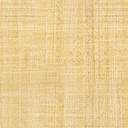 